Р Е Ш Е Н И Е«23» июля 2013 г.                                                                                № 106/1365г. ТулунО регистрации Беломестных Владимира Ивановичакандидатом в депутаты Думы Тулунского муниципального района по одномандатному избирательному округу № 2Проверив соответствие порядка выдвижения гражданина Российской Федерации  Беломестных Владимира  Ивановича в депутаты Думы   Тулунского муниципального района по одномандатному  избирательному округу № 2 требованиям Закона  Иркутской области «О муниципальных выборах в Иркутской области» (далее – Закон) и представленные для регистрации кандидата документы, в соответствии со статьей 33, частью 2 статьи 34, частью 1 статьи 62 указанного Закона Тулунская районная территориальная избирательная комиссияРЕШИЛА:1. Зарегистрировать  кандидатом в депутаты Думы Тулунского муниципального района по одномандатному избирательному округу № 2 Беломестных Владимира Ивановича1963 года рождения,  председателя первичной профсоюзной организации разреза «Мугунский» Российского независимого профсоюза работников угольной промышленности, проживающего в г.  Тулуне  Иркутской области,    выдвинутого в порядке самовыдвижения,   «23» июля 2013 года  в  16 часов 15 минут.2. Выдать Беломестных Владимиру Ивановичу удостоверение установленного образца.3.Разместить настоящее решение на страничке Тулунской районной территориальной избирательной комиссии официального интернет- сайта администрации Тулунского муниципального района».Председатель комиссии		                                                      Л.В. Беляевская                    Секретарь комиссии	                                                                Т.А. Шагаева								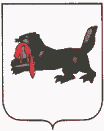 ИРКУТСКАЯ ОБЛАСТЬТУЛУНСКАЯ РАЙОННАЯТЕРРИТОРИАЛЬНАЯ ИЗБИРАТЕЛЬНАЯ КОМИССИЯ. Тулун, ул. Ленина, 75, тел./ факс 2-24-04